RIVANNA RIVER STEWARD REPORTRiver Steward Names: Dan Triman and Justin Altice     Date:  10-18-15Starting Location and Time:  Beaver Creek Reservoir (10:15 AM)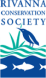 Ending Location and Time:  Beaver Creek Reservoir (12:15 PM)Weather:  Sunny and Windy   Recent Precipitation: Fairly dry the past weekWater Flow: None   Water Color: Clear   Water Odor: NoneWater Temp. : 18 deg C     Air Temp. : 40-50 deg FDO: 5 ppm       		PH: 7  		Turbidity: 5 JTUUSGS Water Gauge Readings: Earlysville 1.54 ft, Palmyra 2.92 ftPhysical Location Characteristics: Southeast side of the reservoirLocation Tested: At boat ramp put in---------------------------------------------------------------------------------Land Use:Wildlife Sightings and Plant Life:People Interactions:Litter and Pollution:Overall Summary: Actions Needed – level of priority (1 highest/5 lowest): 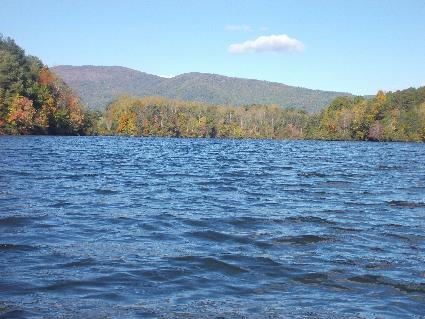 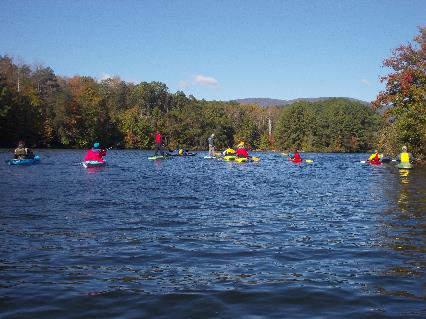 Figure 1: The sojourn group getting started in the morning      Figure 2: View looking north on the reserovir			       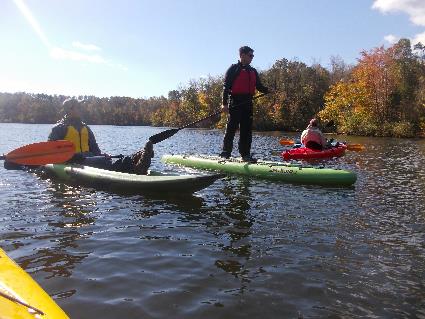 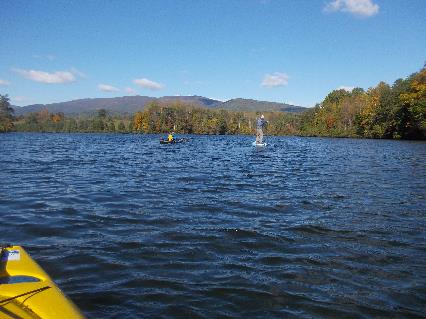 Figure 3: Kayakers and stand up paddle boarders                        Figure 4: Gabe and Aaron leading the way			 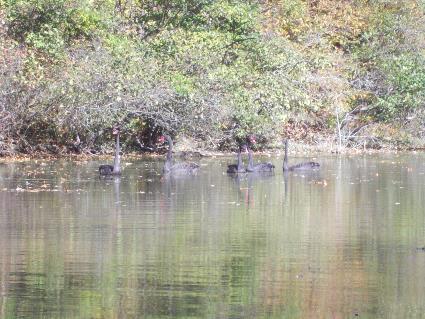 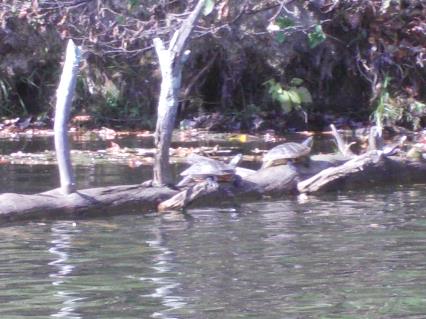 Figure 5: 2 turtles on a log                                                                 Figure 6: 5 Black swans swimming in the water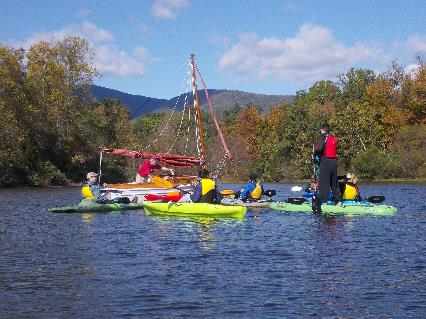 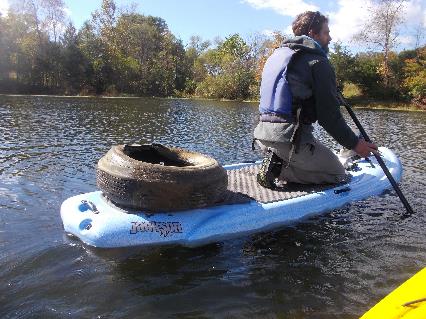 Figure 7: The tire we removed from the reservoir                       Figure 8: Dan Mahon serving apple cider from his sailboat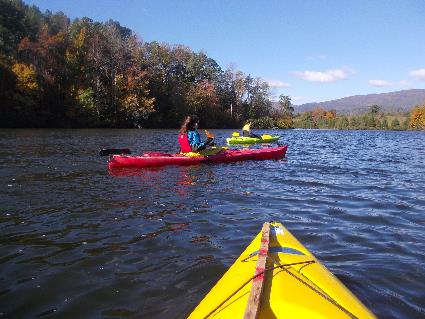 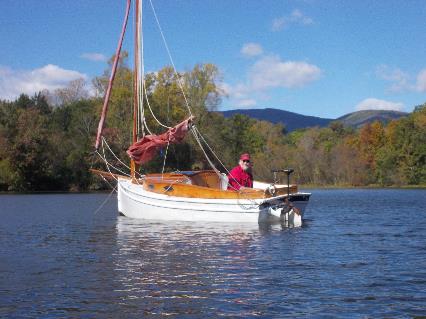 Figure 9: 2 Students from Western Albemarle High School        Figure 10: Captain Dan	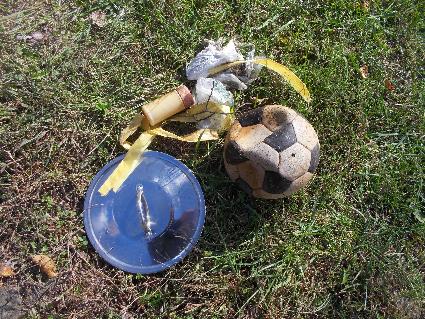 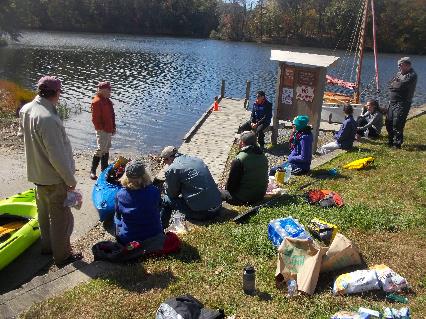 Figure 11: Some of the trash removed from the reservoir            Figure 12: The group enjoying lunch and Dan Mahon’s talk		 Park land, with some residential and farm land as well. Geese, Turtles, 5 Black Swans, Tree Swallows, Crows, and evidence of Beavers (chewed tree trunks); Lots of underwater vegetation in the reservoir, fall colors showing on trees, several downed trees along banks. Other than our group of paddlers, we saw another couple of people out on the reservoir canoeing. There was also a fishing class going on at the park. Only a couple small pieces of trash found such as bottles, a lid to a pot, a soccer ball, and some plastic bags. We removed 1 tire from the reservoir, but noticed 2 others we will come back in the Spring and get when the water is warmer. We had 13 people come on our Fall Sojourn paddle. We partnered with Blue Ridge Mountain Sports, and Rivanna River Company. It was a cold morning, but the sun came out and everyone had a good time. Saw several birds and good fall colors on the trees. Water looked clean and clear. Dan Mahon met us on the water in his sailboat to serve us hot apple cider, and also gave a short talk about park management and local history. 3 – Remove 2 more buried tires in northern most part of the reservoir. 